LUNDI 16 SEPTEMBRE 2019MARDI 17 SEPTEMBRE 2019REPAS ESPAGNOLJEUDI 19 SEPTEMBRE 2019VENDREDI 20 SEPTEMBRE 2019ENTREES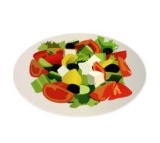 Salade Douceur de cruditésMacédoine Rillette de thon Tomates mozza 14. Salade verte 15. Chorizo   16. Quiche fromage  17. Salade de pennes au gaspacho  25. Batavia 26. Salade Floride 27. Melon 28. Croque Monsieur  37. Salade 38. Salade Niçoise 39. Surimi 40. Pâté de campagne PLATS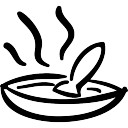 Papillons Choux fleurs béchamel Wing’s Rôti de veau 18. Paëlla 19. Tian de légumes   20. Crêpes fromage29. Saucisse Toulouse 30. Brochette de dinde 31. Gratin dauphinois 32. Marmite du jardinier   41. Filet de lieu du Littoral42. Tomates provençales 43. Sauté de porc  44. Semoule 5 céréales   DESSERTS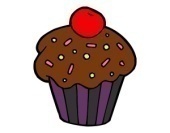 Fromages ou yaourts Fruits Poire en compote Crème brûlée Mr freeze Fromages ou yaourts21. Fruits 22. Gâteau espagnol aux amandes 23. Compote pomme  24. Natillas Fromages ou yaourts 33. Fruits 34. Cake chocolat  35. Faisselle AB36. Sacristin Fromages ou yaourts 45. Fruits 46. Compote pomme47. Banana split 48. Smoothie fruits 